FIRST CIRCLEEen LED inbouw downlighter met een behuizing uit gegoten aluminium in de beschikbare kleuren wit RAL9016, zilver RAL9006, zwart RAL9005 met hoogglans facetreflector. Het toestel heeft een ronde lichtbron die 35° cardanisch kantelbaar is. 
Het toestel wordt passief gekoeld aan de hand van koelribben op de achterzijde van het toestel. Daarnaast maakt het product deel uit van een productfamilie met de volgende afmetingen: 207x185, 376x196, 553x196.Beschikbaar in volgende afmetingen:
207x185x125Beschermingsgraad:	IP20
Levensduur LEDS:		L80B10 50.000h
Lichtkleur:		CRI80 3000K, 4000K, 5000K
 			CRI90 2700K, 3000K, 3500K, 4000K
Dimbaar:		beschikbaar met DIM 1-10V en DIM DALI
Gradenhoek:		beschikbaar in 10°/20°, 24°, 30°/40°, 50°/60°
Certificaten:		MacAdam Step 2
Garantie:		2 jaar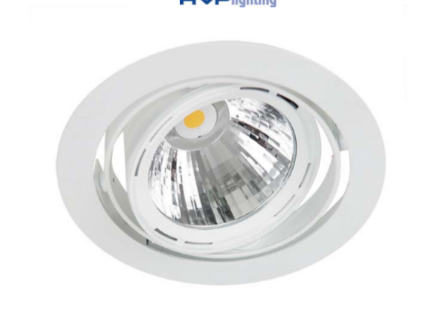 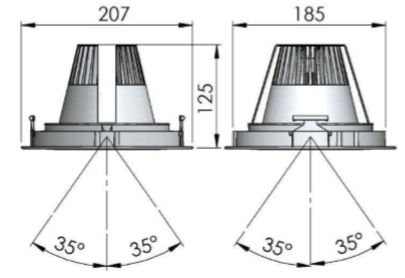 FIRST SQUARE DUOEen LED inbouw downlighter met een behuizing uit gegoten aluminium in de beschikbare kleuren wit RAL9016, zilver RAL9006, zwart RAL9005 met een hoogglans facetreflector. Het toestel heeft een vierkante omkadering met een ronde lichtbron die 35° cardanisch kantelbaar is. 
Het toestel wordt passief gekoeld aan de hand van koelribben op de achterzijde van het toestel. Daarnaast maakt het product deel uit van een productfamilie met de volgende afmetingen: 207x185, 376x196, 553x196.Beschikbaar in volgende afmetingen:
376x196x124Beschermingsgraad:	IP20
Levensduur LEDS:		L80B10 50.000h
Lichtkleur:		CRI80 3000K, 4000K, 5000K
 			CRI90 2700K, 3000K, 3500K, 4000K
Dimbaar:		beschikbaar met DIM 1-10V en DIM DALI
Gradenhoek:		beschikbaar in 10°/20°, 24°, 30°/40°, 50°/60°
Certificaten:		MacAdam Step 3
Garantie:		2 jaar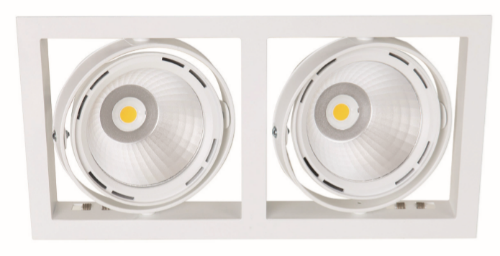 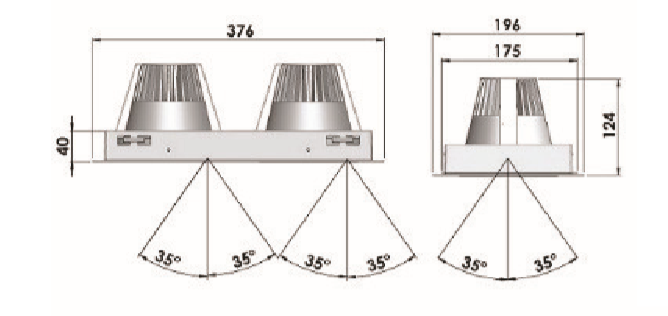 FIRST CIRCLE SQUARE TRIOEen LED inbouw downlighter met een behuizing uit gegoten aluminium in de beschikbare kleuren wit RAL9016, zilver RAL9006, zwart RAL9005 met een diffusor uit aluminium en hoogglans facetreflector. Het toestel heeft een vierkante omkadering met een ronde lichtbron die 35° cardanisch kantelbaar is. 
Het toestel wordt passief gekoeld aan de hand van koelribben op de achterzijde van het toestel. Daarnaast maakt het product deel uit van een productfamilie met de volgende afmetingen: 207x185, 376x196, 553x196.Beschikbaar in volgende afmetingen:
553X196x126Beschermingsgraad:	IP20
Levensduur LEDS:		L80B10 50.000h
Lichtkleur:		CRI80 3000K, 4000K, 5000K
 			CRI90 2700K, 3000K, 3500K, 4000K
Dimbaar:		beschikbaar met DIM 1-10V en DIM DALI
Gradenhoek:		beschikbaar in 10°/20°, 24°, 30°/40°, 50°/60°
Certificaten:		MacAdam Step 3
Garantie:		2 jaar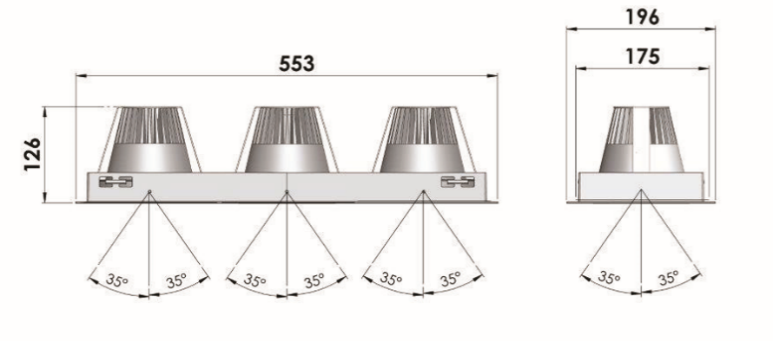 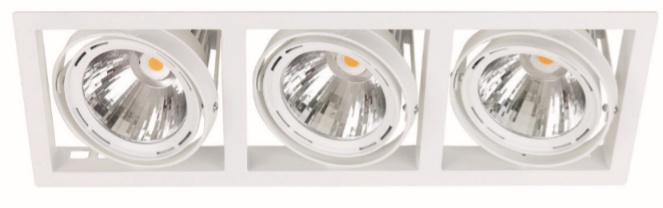 